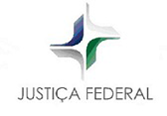 TRIBUNAL REGIONAL FEDERAL DA 5ª REGIÃOCoordenadoria Regional dos Juizados Especiais FederaisTURMA REGIONAL DE UNIFORMIZAÇÃO DE JURISPRUDÊNCIA32ª Sessão Ordinária de Julgamento28 de setembro de 2020.Presidente: Desembargador Federal Paulo Roberto de Oliveira LimaMembros:Juiz Federal Rudival Gama do Nascimento Juiz federal Flávio Roberto Ferreira de Lima Juiz Federal Francisco Glauber Pessoa Alves Juíza Federal Kylce Anne Pereira Collier de MendonçaJuiz Federal Paula Emília Moura Aragão de Sousa BrasilJuiz Federal Júlio Rodrigues Coelho NetoJuiz Federal Claudio KitnerJuiz Federal Gilton Batista BritoJuiz Federal José Eduardo de Melo Vilar FilhoJuiz Federal Guilherme Masaiti Hirata YendoSecretária: Delane Ferreira da SilvaJuiz Federal Rudival Gama do Nascimento – Presidente da TR/PB01. 0512559-52.2018.4.05.8300Recorrente: Damião Apololinario Ramos Advogado:  Kariana Guérios de Lima – OAB/PE016583 Recorrido (a): Instituto Nacional do Seguro Social - INSSAdv/Proc: Procuradoria FederalOrigem: 1ª Turma Recursal SJPERelator: Juiz Federal Rudival Gama do Nascimento02. 0534708-93.2019.4.05.8013Recorrente: Instituto Nacional do Seguro Social -INSSAdvogado: Procuradoria FederalRecorrido (a): Maria Jose da SilvaAdv/Proc: Juciano Ferreira dos Santos – OAB/AL015852Origem:  Turma Recursal SJALRelator: Juiz Federal Rudival Gama do Nascimento03. 0514704-23.2014.4.05.8300Recorrente:  Antônio Alves de OliveiraAdvogado:   Diogo Rogério Ferreira da Costa- PE035688 Recorrido (a): Instituto Nacional do Seguro Social - INSSAdv/Proc: Procuradoria FederalOrigem: 2ª Turma Recursal SJPERelator: Juiz Federal Rudival Gama do Nascimento04. 0502999-50.2018.4.05.8312Recorrente:  João José de OliveiraAdvogado:  João Campiello Varella Neto – OAB/PE030341DRecorrido (a): Instituto Nacional do Seguro Social - INSSAdv/Proc: Procuradoria FederalOrigem: 2ª Turma Recursal SJPERelator: Juiz Federal Rudival Gama do Nascimento05. 0515343-02.2018.4.05.8300Recorrente:  Everaldo Venceslau da SilvaAdvogado:  João Campiello Varella Neto  – OAB/PE030341D Recorrido (a): Instituto Nacional do Seguro Social - INSSAdv/Proc: Procuradoria FederalOrigem: 2ª Turma Recursal SJPERelator: Juiz Federal Rudival Gama do Nascimento06. 0507992-29.2019.4.05.8013Recorrente:  Joel Vieira da Silva Advogado:  Edes Soares de Oliveira Filho  – OAB/AL 010362 Recorrido (a): Instituto Nacional do Seguro Social - INSSAdv/Proc: Procuradoria FederalOrigem:  Turma Recursal SJALRelator: Juiz Federal Rudival Gama do Nascimento07. 0510082-38.2018.4.05.8500Recorrente: Instituto Nacional do Seguro Social -INSSAdvogado: Procuradoria FederalRecorrido (a): Maria Jose Batista dos Santos Adv/Proc: Andress Amadeus Pinheiro Santos  – OAB/SE 007875 Origem:  Turma Recursal SJSERelator: Juiz Federal Rudival Gama do Nascimento08. 0514478-76.2018.4.05.8300Recorrente:  Sebastiana Maria da Conceição Advogado:   Defensoria Pública da UniãoRecorrido (a): Instituto Nacional do Seguro Social - INSSAdv/Proc: Procuradoria FederalOrigem: 3ª Turma Recursal SJPERelator: Juiz Federal Rudival Gama do Nascimento09. 0504286-32.2019.4.05.8500Recorrente: Instituto Nacional do Seguro Social -INSSAdvogado: Procuradoria FederalRecorrido (a): Maria de Nazare de jesus Adv/Proc: Marcos Antônio Menezes Prado – OAB/SE 004485 Origem:  Turma Recursal SJSERelator: Juiz Federal Rudival Gama do Nascimento10. 0507951-65.2019.4.05.8400Recorrente:  Raimundo Nonato de Sousa Advogado:  Bruno Matarazzo Pennacchi Sarmento Pereira  – OAB/RN 015456A Recorrido (a): Instituto Nacional do Seguro Social - INSSAdv/Proc: Procuradoria FederalOrigem:  Turma Recursal SJRNRelator: Juiz Federal Rudival Gama do Nascimento11. 0508439-34.2016.4.05.8300Recorrente:  Paulo Leite da Silva Advogado: João Campiello Varella Neto   – OAB/PE 030341D Recorrido (a): Instituto Nacional do Seguro Social - INSSAdv/Proc: Procuradoria FederalOrigem: 1ª Turma Recursal SJPERelator: Juiz Federal Rudival Gama do Nascimento12. 0506548-98.2018.4.05.8108Recorrente: Instituto Nacional do Seguro Social -INSSAdvogado: Procuradoria FederalRecorrido (a): José Carneiro de Sousa  Adv/Proc: Flávio Sousa Farias  – OAB/CE 018571  Origem:  2ªTurma Recursal SJCERelator: Juiz Federal Rudival Gama do Nascimento13. 0526138-85.2018.4.05.8100Recorrente:  Paulo Cezar de Araujo Lucena Filho Advogado:   Carlos Henrique da Rocha Cruz – OAB/CE 005496Recorrido (a): CONSELHO REGIONAL DE MEDICINA Adv/Proc: Procuradoria Origem: 1ª Turma Recursal SJCERelator: Juiz Federal Rudival Gama do Nascimento14. 0500109-31.2019.4.05.8304 Recorrente:  José de lira rosado Advogado: João Paulo Rodovalho de Oliveira   – OAB/PE 027827 Recorrido (a): Instituto Nacional do Seguro Social - INSSAdv/Proc: Procuradoria FederalOrigem: 1ª Turma Recursal SJPERelator: Juiz Federal Rudival Gama do Nascimento15. 0502319-21.2020.4.05.8401 Recorrente:  Dacineide Mota da Silva Advogado:   Liécio de Morais Nogueira – OAB/RN 012580 Recorrido (a): Fazenda Nacional Adv/Proc: Procuradoria da Fazenda NacionalOrigem:  Turma Recursal SJRNRelator: Juiz Federal Rudival Gama do Nascimento16. 0500152-22.2020.4.05.8404 Recorrente: Maria Marilene Duarte  Advogado:   Liécio de Morais Nogueira – OAB/RN 012580 Recorrido (a): Fazenda Nacional Adv/Proc: Procuradoria da Fazenda NacionalOrigem:  Turma Recursal SJRNRelator: Juiz Federal Rudival Gama do Nascimento17. 0500961-15.2020.4.05.8403Recorrente: Maria das Graças Melo de Sá Leitão   Advogado:   Liécio de Morais Nogueira – OAB/RN 012580 Recorrido (a): Fazenda Nacional Adv/Proc: Procuradoria da Fazenda NacionalOrigem:  Turma Recursal SJRNRelator: Juiz Federal Rudival Gama do Nascimento18. 0519933-85.2019.4.05.8300Recorrente: Instituto Nacional do Seguro Social -INSSAdvogado: Procuradoria FederalRecorrido (a): Sandra Maria Xavier de Lima Adv/Proc: Mariana Elcia Quintino Silva   – OAB/PE039605   Origem:  2ªTurma Recursal SJPERelator: Juiz Federal Rudival Gama do Nascimento19. 0505171-46.2019.4.05.8403. Recorrente:  Júlia Pereira Advogado:  Liécio de Morais Nogueira – OAB/RN 012580Recorrido (a): Fazenda Nacional Adv/Proc:l Procuradoria da Fazenda NacionalOrigem:  Turma Recursal SJRNRelator: Juiz Federal Rudival Gama do Nascimento20. 0509950-50.2019.4.05.8401 Recorrente:  Ana Maria Oliveira da Silva  Advogado:  Liécio de Morais Nogueira – OAB/RN 012580Recorrido (a): Fazenda Nacional Adv/Proc:l Procuradoria da Fazenda NacionalOrigem:  Turma Recursal SJRNRelator: Juiz Federal Rudival Gama do Nascimento21. 0504408-45.2019.4.05.8403 Recorrente:  Edicleide Varela dos Santos   Advogado:  Liécio de Morais Nogueira – OAB/RN 012580Recorrido (a): Fazenda Nacional Adv/Proc:l Procuradoria da Fazenda NacionalOrigem:  Turma Recursal SJRNRelator: Juiz Federal Rudival Gama do Nascimento22. 0504431-88.2019.4.05.8403.  Recorrente:  Maria de Fátima Freire Vieira    Advogado:  Liécio de Morais Nogueira – OAB/RN 012580Recorrido (a): Fazenda Nacional Adv/Proc:l Procuradoria da Fazenda NacionalOrigem:  Turma Recursal SJRNRelator: Juiz Federal Rudival Gama do Nascimento23.0503798-19.2019.4.05.8002Recorrente:  Cicero Antonio dos Santos Advogado:   João Júnior Onuki Alves – OAB/AL008778  e outrosRecorrido (a): Instituto Nacional do Seguro Social - INSSAdv/Proc: Procuradoria FederalOrigem:  Turma Recursal SJALRelator: Juiz Federal Rudival Gama do Nascimento24. 0504580-96.2019.4.05.8302 Recorrente: Instituto Nacional do Seguro Social -INSSAdvogado: Procuradoria FederalRecorrido (a): Ubiratan Marcolino da SilvaAdv/Proc:  Defensoria Pública da União/ Jéssica Cavalheiro Muniz  – OAB/RS107401    Origem:  3ªTurma Recursal PERelator: Juiz Federal Rudival Gama do NascimentoJuiz Federal Flávio Roberto Ferreira de Lima – Presidente da 1ª TR/PE  Sem processos inclusos em pautaJuiz Federal Francisco Glauber Pessoa Alves - Presidente da TR/RN25. 0511705-92.2017.4.05.8300Recorrente:  Irene Alves de Amorim Advogado:   Marlus Tibúrcio Cavalcanti da Paz - OAB/PE024619D Recorrido (a): Instituto Nacional do Seguro Social – INSS e outros Adv/Proc: Procuradoria FederalOrigem: 3ª Turma Recursal SJPERelator: Juiz Federal Francisco Glauber Pessoa Alves26. 0503251-67.2019.4.05.8102Recorrente:  Beatriz Cavalcante de Oliveira  Advogado:   Amanda Cândido Bezerra e outros  - OAB/CE038062  Recorrido (a): Instituto Nacional do Seguro Social  Adv/Proc: Procuradoria FederalOrigem: 3ª Turma Recursal SJCERelator: Juiz Federal Francisco Glauber Pessoa Alves27. 0506044-76.2019.4.05.8102 Recorrente: Instituto Nacional do Seguro Social -INSSAdvogado: Procuradoria FederalRecorrido (a):  Antonio Matias Pereira Adv/Proc:  Cícero Veira de Sousa Noronha   – OAB/PI 011241    Origem:  2ªTurma Recursal SJCERelator: Juiz Federal Francisco Glauber Pessoa Alves28. 0503831-97.2019.4.05.8102Recorrente:  Maria Celia Rodrigues Advogado:  Amanda Cândido Bezerra e outro  - OAB/CE038062     Recorrido (a): Instituto Nacional do Seguro Social - INSS Adv/Proc: Procuradoria FederalOrigem: 2ª Turma Recursal SJCERelator: Juiz Federal Francisco Glauber Pessoa Alves29. 0501448-98.2019.4.05.8312Recorrente: Jose Rodrigues da Costa Advogado:  Givaldo Cândido dos Santos   - OAB/PE009831D      Recorrido (a): Instituto Nacional do Seguro Social  Adv/Proc: Procuradoria FederalOrigem: 2ª Turma Recursal SJPERelator: Juiz Federal Francisco Glauber Pessoa Alves30. 0503138-80.2019.4.05.8307Recorrente: José Antonio do Nascimento França  Advogado:  Givaldo Cândido dos Santos   - OAB/PE009831D      Recorrido (a): Instituto Nacional do Seguro Social  Adv/Proc: Procuradoria FederalOrigem: 1ª Turma Recursal SJPERelator: Juiz Federal Francisco Glauber Pessoa Alves31. 0514813-44.2017.4.05.8102 Recorrente: Instituto Nacional do Seguro Social -INSSAdvogado: Procuradoria FederalRecorrido (a):  Miguel Pereira da Silva  Adv/Proc:  HIGOR RODRIGUES DE SOUZA    – OAB/CE040469     Origem:  3ªTurma Recursal SJCERelator: Juiz Federal Francisco Glauber Pessoa Alves32. 0500291-29.2019.4.05.8300 Recorrente: União FederalAdvogado: Procuradoria FederalRecorrido (a):  Jovelina Serafim de Moura  Adv/Proc:  Bruno de Albuquerque Baptista -  OAB/PE019805     Origem:  3ªTurma Recursal SJPERelator: Juiz Federal Francisco Glauber Pessoa Alves33. 0501841-23.2019.4.05.8312Recorrente: Carlos Antônio da Silva Advogado:  Paulo Sávio de Almeida Júnior - OAB/PE036801 e outroRecorrido (a): Instituto Nacional do Seguro Social  Adv/Proc: Procuradoria FederalOrigem: 2ª Turma Recursal SJPERelator: Juiz Federal Francisco Glauber Pessoa Alves34. 0502564-94.2018.4.05.8306 Recorrente: Maria Gorete de Oliveira Chaves  Advogado:  Antônio Almir do Vale Reis júnior  - OAB/PE 027685D e outroRecorrido (a): Instituto Nacional do Seguro Social  - INSSAdv/Proc: Procuradoria FederalOrigem: 1ª Turma Recursal SJPERelator: Juiz Federal Francisco Glauber Pessoa Alves35. 0519581-82.2018.4.05.8100 Recorrente: Suely Barbosa Ferreira Papini   Advogado:  Jean Plácido Teles da Fonseca   - OAB/CE025982B  e outroRecorrido (a): Instituto Nacional do Seguro Social  - INSSAdv/Proc: Procuradoria FederalOrigem: 2ª Turma Recursal SJCERelator: Juiz Federal Francisco Glauber Pessoa Alves36. 0513865-56.2018.4.05.8300 Recorrente: Gilson Pedro de Oliveira    Advogado:  Brunno Amazonas Galvão    - OAB/PE024795 Recorrido (a): Instituto Nacional do Seguro Social  - INSSAdv/Proc: Procuradoria FederalOrigem: 3ª Turma Recursal SJPERelator: Juiz Federal Francisco Glauber Pessoa Alves37. 0502673-16.2019.4.05.8002 Recorrente:  Elias Luiz da Silva    Advogado:  Edes Soares de Oliveira Filho  - OAB/AL010362 Recorrido (a): Instituto Nacional do Seguro Social  - INSSAdv/Proc: Procuradoria FederalOrigem:  Turma Recursal SJALRelator: Juiz Federal Francisco Glauber Pessoa Alves38. 0522689-92.2018.4.05.8400 Recorrente: Jailson martim da Silva Advogado:  Bruno Matarazzo Pennacchi Sarmento Pereira   - OAB/RN015456A  Recorrido (a): Instituto Nacional do Seguro Social  - INSSAdv/Proc: Procuradoria FederalOrigem:  Turma Recursal SJRNRelator: Juiz Federal Francisco Glauber Pessoa Alves39. 0520636-50.2018.4.05.8300 Recorrente: Cecília Torres Gonçalves Lopes  Advogado:  Paulo Fernando Vieira Loyo    - OAB/PE036307   Recorrido (a): União FederalAdv/Proc: Procuradoria FederalOrigem: 2ª Turma Recursal SJPERelator: Juiz Federal Francisco Glauber Pessoa Alves40. 0503843-30.2018.4.05.8108 Recorrente: Instituto Nacional do Seguro Social -INSSAdvogado: Procuradoria FederalRecorrido (a):  Ivanildo Sousa dos Santos   Adv/Proc:  Flávio Sousa Farias    – OAB/CE018571 Origem:  2ªTurma Recursal SJCERelator: Juiz Federal Francisco Glauber Pessoa Alves41. 0500755-98.2020.4.05.8403  Recorrente: Jose carlos de Araujo Advogado:  Liécio de Morais Nogueira  - OAB/RN012580   Recorrido (a): Fazenda Nacional e outroAdv/Proc: Procuradoria da Fazenda NacionalOrigem:  Turma Recursal SJRNRelator: Juiz Federal Francisco Glauber Pessoa Alves42. 0502374-69.2020.4.05.8401Recorrente: Francisco de assis AvelinoAdvogado:  Liécio de Morais Nogueira  - OAB/RN012580   Recorrido (a): Fazenda Nacional Adv/Proc: Procuradoria da Fazenda NacionalOrigem:  Turma Recursal SJRNRelator: Juiz Federal Francisco Glauber Pessoa Alves43. 0516609-24.2018.4.05.8300 Recorrente:  Marcelo soares dos Santos Advogado:  Givaldo cândido dos Santos  - OAB/PE009831DRecorrido (a): Instituto Nacional do Seguro Social  - INSSAdv/Proc: Procuradoria FederalOrigem:  1ªTurma Recursal SJPERelator: Juiz Federal Francisco Glauber Pessoa Alves44. 0502222-43.2019.4.05.8308 Recorrente: Maciel de Souza Medrado Adv/Proc: Daniel da Nóbrega Besarria - OAB/PE036315Recorrido :Instituto Federal de Educação, Ciência e Tecnologia do Sertão Pernambucano - IF SERTÃO-PE Advogado: Procuradoria FederalOrigem:  1ªTurma Recursal SJPERelator: Juiz Federal Francisco Glauber Pessoa Alves45. 0501312-91.2020.4.05.8401Recorrente: Maria de Jesus SilvaAdvogado:  Liécio de Morais Nogueira  - OAB/RN012580   Recorrido (a): Fazenda Nacional Adv/Proc: Procuradoria da Fazenda NacionalOrigem:  Turma Recursal SJRNRelator: Juiz Federal Francisco Glauber Pessoa Alves46. 0503180-07.2020.4.05.8401Recorrente: Mariza Fabiana BatistaAdvogado:  Liécio de Morais Nogueira  - OAB/RN012580   Recorrido (a): Fazenda Nacional Adv/Proc: Procuradoria da Fazenda NacionalOrigem:  Turma Recursal SJRNRelator: Juiz Federal Francisco Glauber Pessoa Alves47. 0503292-73.2020.4.05.8401Recorrente: Josielma de souza cruz e GóisAdvogado:  Liécio de Morais Nogueira  - OAB/RN012580   Recorrido (a): Fazenda Nacional Adv/Proc: Procuradoria da Fazenda NacionalOrigem:  Turma Recursal SJRNRelator: Juiz Federal Francisco Glauber Pessoa Alves48. 0503301-35.2020.4.05.8401Recorrente: Maria Aucione de SouzaAdvogado:  Liécio de Morais Nogueira  - OAB/RN012580   Recorrido (a): Fazenda Nacional Adv/Proc: Procuradoria da Fazenda NacionalOrigem:  Turma Recursal SJRNRelator: Juiz Federal Francisco Glauber Pessoa Alves49. 0504342-65.2019.4.05.8403Recorrente: Bevenuto josé SoaresAdvogado:  Liécio de Morais Nogueira  - OAB/RN012580 e outro  Recorrido (a): Fazenda Nacional Adv/Proc: Procuradoria da Fazenda NacionalOrigem:  Turma Recursal SJRNRelator: Juiz Federal Francisco Glauber Pessoa AlvesJuíza Federal Kylce Anne Pereira Collier de Mendonça – Presidente da 2ª TR/PE50. 0504302-95.2019.4.05.8302 Recorrente: Instituto Nacional do Seguro Social -INSSAdvogado: Procuradoria FederalRecorrido (a): Jose Bacelar de Santana Adv/Proc:  Mariana Elcia Quintino Silva – OAB/PE039605  Origem:  1ªTurma Recursal SJPERelator: Juíza Federal Kylce Anne Pereira Collier de Mendonça51. 0518876-66.2018.4.05.8300Recorrente:  Davi Cavalcanti de Melo Advogado:  Leizenery Evellyn de Souza Lins  - OAB/ PE035558D Recorrido (a): Instituto Nacional do Seguro Social  - INSSAdv/Proc: Procuradoria FederalOrigem:  1ªTurma Recursal SJPERelator: Juíza Federal Kylce Anne Pereira Collier de Mendonça52. 0516672-83.2017.4.05.8300Recorrente:  Lucy Maria Silva de Freitas Advogado: Igor Valença de Medeiros Cavalcanti  - OAB/ PE028293D Recorrido (a): Instituto Nacional do Seguro Social  - INSSAdv/Proc: Procuradoria FederalOrigem:  2ªTurma Recursal SJPERelator: Juíza Federal Kylce Anne Pereira Collier de Mendonça53. 0502946-81.2018.4.05.8308 Recorrente:  Francisco Pereira Muniz  Advogado: Edes Soares de Oliveira - OAB/ AL005777 Recorrido (a): Instituto Nacional do Seguro Social  - INSSAdv/Proc: Procuradoria FederalOrigem:  1ªTurma Recursal SJPERelator: Juíza Federal Kylce Anne Pereira Collier de Mendonça54. 0503675-35.2017.4.05.8311Recorrente: Antonio Severino Ramos  Advogado: João Campiello Varella Neto - OAB/ PE030341D Recorrido (a): Instituto Nacional do Seguro Social  - INSSAdv/Proc: Procuradoria FederalOrigem:  2ªTurma Recursal SJPERelator: Juíza Federal Kylce Anne Pereira Collier de Mendonça55. 0503830-16.2018.4.05.8307Recorrente: Célio Severino da Silva Advogado: Givaldo cândido dos Santos- OAB/ PE009831DRecorrido (a): Instituto Nacional do Seguro Social  - INSSAdv/Proc: Procuradoria FederalOrigem:  3ªTurma Recursal SJPERelator: Juíza Federal Kylce Anne Pereira Collier de Mendonça56. 0500070-77.2018.4.05.8204 Recorrente: Instituto Nacional do Seguro Social -INSSAdvogado: Procuradoria FederalRecorrido (a):  Marinalva Rodrigues da Silva Adv/Proc:  Marcos Antonio inácio da Silva  – OAB/PB004007   Origem:  Turma Recursal SJPBRelator: Juíza Federal Kylce Anne Pereira Collier de Mendonça57. 0500771-52.2020.4.05.8403Recorrente: Maria Conceição dos Santos Moura  Advogado: Liécio de Morais Nogueira  - OAB/RN012580 e outro  Recorrido (a): Fazenda Nacional e outroAdv/Proc: Procuradoria da Fazenda NacionalOrigem:  Turma Recursal SJRNRelator: Juíza Federal Kylce Anne Pereira Collier de Mendonça58. 0503481-79.2019.4.05.8403Recorrente: José ozair da SilvaAdvogado: Liécio de Morais Nogueira  - OAB/RN012580 e outro  Recorrido (a): Fazenda Nacional e outroAdv/Proc: Procuradoria da Fazenda Nacional e outroOrigem:  Turma Recursal SJRNRelator: Juíza Federal Kylce Anne Pereira Collier de Mendonça59. 0503154-22.2019.4.05.8311 Recorrente: Helia sant'ana de Oliveira Advogado: Bruno de Albuquerque Baptista - OAB/ PE019805 Recorrido (a): Instituto Nacional do Seguro Social  - INSSAdv/Proc: Procuradoria FederalOrigem:  1ªTurma Recursal SJPERelator: Juíza Federal Kylce Anne Pereira Collier de Mendonça60. 0510694-45.2019.4.05.8401Recorrente: Francisco Carlos Santos da Silva Advogado: Liécio de Morais Nogueira  - OAB/RN012580 e outro  Recorrido (a): Fazenda Nacional Adv/Proc: Procuradoria da Fazenda Nacional Origem:  Turma Recursal SJRNRelator: Juíza Federal Kylce Anne Pereira Collier de Mendonça61. 0500699-71.2020.4.05.8401Recorrente: Tânia Maria Apolinario de Aquino Advogado: Liécio de Morais Nogueira  - OAB/RN012580 Recorrido (a): Fazenda Nacional Adv/Proc: Procuradoria da Fazenda Nacional Origem:  Turma Recursal SJRNRelator: Juíza Federal Kylce Anne Pereira Collier de Mendonça62. 0510153-12.2019.4.05.8401Recorrente: Jailson Pereira de AraujoAdvogado: Liécio de Morais Nogueira  - OAB/RN012580 e outroRecorrido (a): Fazenda Nacional Adv/Proc: Procuradoria da Fazenda Nacional Origem:  Turma Recursal SJRNRelator: Juíza Federal Kylce Anne Pereira Collier de Mendonça63. 0505136-86.2019.4.05.8403Recorrente: Francinete pereira da Silva Advogado: Liécio de Morais Nogueira  - OAB/RN012580 e outroRecorrido (a): Fazenda Nacional e outroAdv/Proc: Procuradoria da Fazenda Nacional Origem:  Turma Recursal SJRNRelator: Juíza Federal Kylce Anne Pereira Collier de Mendonça64. 0510151-42.2019.4.05.8401Recorrente: Maria Edileuza de AndradeAdvogado: Liécio de Morais Nogueira  - OAB/RN012580 e outroRecorrido (a): Fazenda Nacional Adv/Proc: Procuradoria da Fazenda Nacional Origem:  Turma Recursal SJRNRelator: Juíza Federal Kylce Anne Pereira Collier de Mendonça65. 0503821-23.2019.4.05.8500  Recorrente: Instituto Nacional do Seguro Social -INSSAdvogado: Procuradoria FederalRecorrido (a): Gilenilson dos Santos Adv/Proc:  Frank Anthony Lima Deering – OAB/SE000680A  Origem:  Turma Recursal SJSERelator: Juíza Federal Kylce Anne Pereira Collier de MendonçaJuíza Federal Paula Emília Moura Aragão de Sousa Brasil – Presidente da 2ª TR/CE66. 0504635-54.2018.4.05.8311Recorrente:  Manoel Augusto da Silva Advogado: Marcos Antonio Inácio da Silva  - OAB/ PB004007    Recorrido (a): Instituto Nacional do Seguro Social  - INSSAdv/Proc: Procuradoria FederalOrigem:  3ª Turma Recursal SJPERelator: Juíza Federal Paula Emília Moura Aragão de Sousa Brasil67. 0516447-92.2019.4.05.8300 Recorrente: Instituto Nacional do Seguro Social -INSSAdvogado: Procuradoria FederalRecorrido (a):  Edvaldo Galvão de LiraAdv/Proc:  Marlene Gomes de Oliveira Gusmão    – OAB/PE043881  Origem:  3ªTurma Recursal SJPERelator: Juíza Federal Paula Emília Moura Aragão de Sousa Brasil68. 0503029-37.2017.4.05.8307Recorrente: Instituto Nacional do Seguro Social -INSSAdvogado: Procuradoria FederalRecorrido (a):  Manoel Gomes da Silva Adv/Proc:  Janaína Pereira Valdevino da Silva - OAB/PE028549  Origem:  1ªTurma Recursal SJPERelator: Juíza Federal Paula Emília Moura Aragão de Sousa Brasil69. 0500719-90.2019.4.05.8306Recorrente: Instituto Nacional do Seguro Social -INSSAdvogado: Procuradoria FederalRecorrido (a):  Lucivaldo Jose Verissimo  Adv/Proc: João Campiello Varella Neto  - OAB/PE030341D   Origem:  3ªTurma Recursal SJPERelator: Juíza Federal Paula Emília Moura Aragão de Sousa Brasil70. 0503037-14.2017.4.05.8307 Recorrente: Israel Barbosa de Carvalho Advogado: Givaldo Cândido dos Santos - OAB/PE009831D   Recorrido (a): Instituto Nacional do Seguro Social  - INSSAdv/Proc: Procuradoria FederalOrigem:  1ª Turma Recursal SJPERelator: Juíza Federal Paula Emília Moura Aragão de Sousa Brasil71. 0503471-35.2019.4.05.8403 Recorrente: Francisco Ferreira da Silva Advogado: Liécio de Morais Nogueira  - OAB/RN012580 e outro   Recorrido (a): Fazenda Nacional e outrosAdv/Proc: Procuradoria da Fazenda Nacional e outrosOrigem:   Turma Recursal SJRNRelator: Juíza Federal Paula Emília Moura Aragão de Sousa Brasil72. 0503472-20.2019.4.05.8403Recorrente: Raimunda Hipólito da Silva Advogado: Liécio de Morais Nogueira  - OAB/RN012580 e outro   Recorrido (a): Fazenda Nacional e outrosAdv/Proc: Procuradoria da Fazenda Nacional e outrosOrigem:   Turma Recursal SJRNRelator: Juíza Federal Paula Emília Moura Aragão de Sousa Brasil73. 0503473-05.2019.4.05.8403Recorrente: Maria Suely da Rocha Santos Advogado: Liécio de Morais Nogueira  - OAB/RN012580 e outro   Recorrido (a): Fazenda Nacional e outrosAdv/Proc: Procuradoria da Fazenda Nacional e outrosOrigem:   Turma Recursal SJRNRelator: Juíza Federal Paula Emília Moura Aragão de Sousa Brasil74. 0500460-67.2020.4.05.8401Recorrente:  Pedro Narciso do Nascimento Advogado: Liécio de Morais Nogueira  - OAB/RN012580    Recorrido (a): Fazenda Nacional Adv/Proc: Procuradoria da Fazenda Nacional Origem:   Turma Recursal SJRNRelator: Juíza Federal Paula Emília Moura Aragão de Sousa Brasil75. 0500669-27.2020.4.05.8404Recorrente:  Genicleide Ferreira da Silva  Advogado: Liécio de Morais Nogueira  - OAB/RN012580 e outro   Recorrido (a): Fazenda Nacional Adv/Proc: Procuradoria da Fazenda Nacional Origem:   Turma Recursal SJRNRelator: Juíza Federal Paula Emília Moura Aragão de Sousa Brasil76. 0504429-21.2019.4.05.8403Recorrente:  Maria Alvaneide de Oliveira Advogado: Liécio de Morais Nogueira  - OAB/RN012580 e outro   Recorrido (a): Fazenda Nacional e outroAdv/Proc: Procuradoria da Fazenda Nacional e outroOrigem:   Turma Recursal SJRNRelator: Juíza Federal Paula Emília Moura Aragão de Sousa BrasilJuiz Federal Júlio Rodrigues Coelho Neto – Presidente da 3ª TR/CE77. 0509412-06.2018.4.05.8401Recorrente:  Damião Angelo Santiago Rodrigues Advogado:  Nayara Fernanda de oliveira Barbosa OAB/ RN016589 Recorrido (a): Instituto Nacional do Seguro Social  - INSSAdv/Proc: Procuradoria FederalOrigem:  Turma Recursal SJRNRelator: Juiz Federal Júlio Rodrigues Coelho Neto78. 0516089-64.2018.4.05.8300Recorrente: Maria de Lourdes das Neves Advogado: Wellington souza da Fonsêca  - OAB/ PE041599   Recorrido (a): União federal - Fazenda Nacional Adv/Proc: Procuradoria da Fazenda Nacional Origem:   1ªTurma Recursal SJPERelator: Juiz Federal Júlio Rodrigues Coelho Neto79. 0529851-04.2019.4.05.8013  Recorrente: Instituto Nacional do Seguro Social -INSSAdvogado: Procuradoria FederalRecorrido (a):  Joana Darc Maximo de OliveiraAdv/Proc:  Clisthenes Barbosa da Silva  - OAB/ AL004820   Origem:  Turma Recursal SJALRelator: Juiz Federal Júlio Rodrigues Coelho Neto80. 0501975-95.2019.4.05.8103 Recorrente: Instituto Nacional do Seguro Social -INSSAdvogado: Procuradoria FederalRecorrido (a):  Jose Aparecido de Melo Adv/Proc:  - Francisco Gonzaga de Sousa Neto - OAB/ CE026613   Origem:  2ª Turma Recursal SJCERelator: Juiz Federal Júlio Rodrigues Coelho Neto81. 0501076-82.2019.4.05.8302  Recorrente: Instituto Nacional do Seguro Social -INSSAdvogado: Procuradoria FederalRecorrido (a):  Arlindo Vicente da Silva Adv/Proc:  Werick Willams da Silva Pereira-  OAB/ PE025962 Origem:  1ª Turma Recursal SJPERelator: Juiz Federal Júlio Rodrigues Coelho Neto82. 0503747-68.2016.4.05.8307 Recorrente:  Inaldo da Silva   Advogado:   João Campiello Varella Neto OAB/ PE030341D  Recorrido (a): Instituto Nacional do Seguro Social  - INSSAdv/Proc: Procuradoria FederalOrigem:  3ª Turma Recursal SJPERelator: Juiz Federal Júlio Rodrigues Coelho Neto83. 0518855-81.2018.4.05.8400 Recorrente: Valdemir Fernandes de Sousa  Advogado: Cleonides fernandes de Brito Lima OAB/ PE030341D  Recorrido (a): Instituto Nacional do Seguro Social  - INSSAdv/Proc: Procuradoria FederalOrigem:  Turma Recursal SJRNRelator: Juiz Federal Júlio Rodrigues Coelho Neto84. 0507687-12.2018.4.05.8100Recorrente:  União Federal  Advogado:  Advocacia Geral da União  Recorrido (a): Solange Maria Morais Teles Adv/Proc: Nelson Teles Júnior  OAB/ CE009393 Origem:  1ª Turma Recursal SJCERelator: Juiz Federal Júlio Rodrigues Coelho Neto85. 0512527-27.2016.4.05.8200Recorrente: Instituto Nacional do Seguro Social -INSSAdvogado: Procuradoria FederalRecorrido (a):  Maria Lúcia Valério Santos Adv/Proc:  Oscar de Castro Menezes Filho-  OAB/ PB017405Origem:  Turma Recursal SJPBRelator: Juiz Federal Júlio Rodrigues Coelho Neto86. 0505016-61.2019.4.05.8300 Recorrente: Instituto Nacional do Seguro Social -INSSAdvogado: Procuradoria FederalRecorrido (a):  Luthyano Vieira de Freitas  Adv/Proc:  Djalma Correia Carneiro -  OAB/ PE011055DOrigem:  3ª Turma Recursal SJPERelator: Juiz Federal Júlio Rodrigues Coelho Neto87. 0500317-91.2019.4.05.8311Recorrente: Marconi José de SantanaAdvogado: João Campiello Varella Neto OAB/PE030341D  Recorrido (a): Instituto Nacional do Seguro Social  - INSSAdv/Proc: Procuradoria FederalOrigem:  1ªTurma Recursal SJPERelator: Juiz Federal Júlio Rodrigues Coelho Neto88. 0505340-51.2019.4.05.8300  Recorrente: Barbara Michelle Carvalho Barbosa Advogado: Defensoria Pública da UniãoRecorrido (a): Instituto Nacional do Seguro Social  - INSSAdv/Proc: Procuradoria FederalOrigem:  1ªTurma Recursal SJPERelator: Juiz Federal Júlio Rodrigues Coelho Neto89. 0502449-21.2019.4.05.8312Recorrente: José Carlos Neves Advogado: João Campiello Varella Neto OAB/PE030341D  Recorrido (a): Instituto Nacional do Seguro Social  - INSSAdv/Proc: Procuradoria FederalOrigem:  2ªTurma Recursal SJPERelator: Juiz Federal Júlio Rodrigues Coelho Neto90. 0515458-74.2019.4.05.8013 Recorrente: Maria Lucia dos Santos  Advogado: André Victor Vanderlei de Oliveira  OAB/AL007311 Recorrido (a): Instituto Nacional do Seguro Social  - INSSAdv/Proc: Procuradoria FederalOrigem:  Turma Recursal SJALRelator: Juiz Federal Júlio Rodrigues Coelho Neto91. 0500646-81.2020.4.05.8404Recorrente:  Alderi Gomes de Freitas Advogado: Liécio de Morais Nogueira  - OAB/RN012580 e outro   Recorrido (a): Fazenda Nacional Adv/Proc: Procuradoria da Fazenda Nacional Origem:   Turma Recursal SJRNRelator: Juiz Federal Júlio Rodrigues Coelho Neto92. 0500408-65.2020.4.05.8403Recorrente:  Francisco Renilson Bernardino PereiraAdvogado: Liécio de Morais Nogueira  - OAB/RN012580 e outro   Recorrido (a): Fazenda Nacional e outro Adv/Proc: Procuradoria da Fazenda Nacional e outroOrigem:   Turma Recursal SJRNRelator: Juiz Federal Júlio Rodrigues Coelho Neto93. 0500884-06.2020.4.05.8403Recorrente:  Ana Lucia Oliveira da Silva Advogado: Liécio de Morais Nogueira  - OAB/RN012580 e outro   Recorrido (a): Fazenda Nacional e outro Adv/Proc: Procuradoria da Fazenda Nacional e outroOrigem:   Turma Recursal SJRNRelator: Juiz Federal Júlio Rodrigues Coelho Neto94. 0501494-77.2020.4.05.8401Recorrente:  Márcia Abreu Santiago SoaresAdvogado: Liécio de Morais Nogueira  - OAB/RN012580  Recorrido (a): Fazenda Nacional  Adv/Proc: Procuradoria da Fazenda Nacional Origem:   Turma Recursal SJRNRelator: Juiz Federal Júlio Rodrigues Coelho Neto95. 0510704-89.2019.4.05.8401Recorrente: Rita de Cássia Lima da Silva  Advogado: Liécio de Morais Nogueira  - OAB/RN012580  Recorrido (a): Fazenda Nacional  Adv/Proc: Procuradoria da Fazenda Nacional Origem:   Turma Recursal SJRNRelator: Juiz Federal Júlio Rodrigues Coelho Neto96. 0500474-51.2020.4.05.8401Recorrente: Maria Veralúcia de MeloAdvogado: Liécio de Morais Nogueira  - OAB/RN012580  Recorrido (a): Fazenda Nacional  Adv/Proc: Procuradoria da Fazenda Nacional Origem:   Turma Recursal SJRNRelator: Juiz Federal Júlio Rodrigues Coelho Neto97. 0500687-57.2020.4.05.8401Recorrente: Francisco Arnaldo Felix do Nascimento Advogado: Liécio de Morais Nogueira  - OAB/RN012580  Recorrido (a): Fazenda Nacional  Adv/Proc: Procuradoria da Fazenda Nacional Origem:   Turma Recursal SJRNRelator: Juiz Federal Júlio Rodrigues Coelho Neto98. 0509946-13.2019.4.05.8401Recorrente: Maria Zuila da Silva Araujo Advogado: Liécio de Morais Nogueira  - OAB/RN012580 e outro Recorrido (a): Fazenda Nacional  Adv/Proc: Procuradoria da Fazenda Nacional Origem:   Turma Recursal SJRNRelator: Juiz Federal Júlio Rodrigues Coelho Neto99. 0510134-06.2019.4.05.8401Recorrente:  Valdete Pinheiro da Silva Pereira Advogado: Liécio de Morais Nogueira  - OAB/RN012580 e outro Recorrido (a): Fazenda Nacional  Adv/Proc: Procuradoria da Fazenda Nacional Origem:   Turma Recursal SJRNRelator: Juiz Federal Júlio Rodrigues Coelho Neto100. 0511303-74.2018.4.05.8300Recorrente:  Anna Carolina Rodrigues da Silva e outros Advogado: Rodrigo Salman Asfora - OAB/PE023698  e outro Recorrido (a): Caixa Econômica Federal - CEF e outrosAdv/Proc: Procuradoria e outros   Origem:   1ª Turma Recursal SJPERelator: Juiz Federal Júlio Rodrigues Coelho NetoJuiz Federal Cláudio Kitner – Presidente da 3ª TR/PE101. 0526276-85.2019.4.05.8013Recorrente:  Eliane Maria Ferreira da Silva Tenório Advogado: Celso Pereira de Araujo  - OAB/AL011028  Recorrido (a): Fazenda Nacional  Adv/Proc: Procuradoria da Fazenda Nacional Origem:   Turma Recursal SJALRelator: Juiz Federal Cláudio Kitner102. 0522069-26.2017.4.05.8300Recorrente:  União federal e outrosAdvogado: Advocacia Geral da União e outrosRecorrido (a): Maria Inez de Siqueira Britto Adv/Proc: Bruno de Albuquerque Baptista e outrosOrigem:  3ª Turma Recursal SJPERelator: Juiz Federal Cláudio Kitner103. 0507890-35.2018.4.05.8500 Recorrente:  Maria de Fátima Vidal PimentelAdvogado:  Edes Soares de Oliveira- OAB/ AL005777Recorrido (a): Instituto Nacional do Seguro Social  - INSSAdv/Proc: Procuradoria FederalOrigem:  Turma Recursal SJSERelator: Juiz Federal Cláudio Kitner 104. 0532208-88.2018.4.05.8013Recorrente:  Petrucio Bezerra da Silva Advogado:  Edes Soares de Oliveira Filho - OAB/ AL010362 Recorrido (a): Instituto Nacional do Seguro Social  - INSSAdv/Proc: Procuradoria FederalOrigem:  Turma Recursal SJALRelator: Juiz Federal Cláudio Kitner105. 0520859-37.2017.4.05.8300Recorrente: Paulo Roberto de Oliveira Pinho  Advogado: João Campiello Varella Neto OAB/PE030341D    Recorrido (a): Instituto Nacional do Seguro Social  - INSSAdv/Proc: Procuradoria FederalOrigem:  2ª Turma Recursal SJPERelator: Juiz Federal Cláudio Kitner106. 0502515-84.2017.4.05.8307Recorrente:  Gilvan Alexandre da Silva Advogado: Givaldo Cândido dos Santos - OAB/PE009831D Recorrido (a): Instituto Nacional do Seguro Social  - INSSAdv/Proc: Procuradoria FederalOrigem:  1ª Turma Recursal SJPERelator: Juiz Federal Cláudio Kitner107. 0510875-74.2018.4.05.8015    Recorrente: Instituto Nacional do Seguro Social -INSSAdvogado: Procuradoria FederalRecorrido (a): Roselita Maria dos Santos Freire  Adv/Proc:  Walmir Valença Silva Filho -  OAB/ AL011233Origem:   Turma Recursal SJALRelator: Juiz Federal Cláudio Kitner108. 0521156-78.2016.4.05.8300Recorrente:  Cecilia Chagas CoutinhoAdvogado: Marlus Tibúrcio Cavalcanti da Paz- OAB/PE024619D  Recorrido (a): União federal e outrosAdv/Proc: Advocacia Geral da União e outrosOrigem:  2ª Turma Recursal SJPERelator: Juiz Federal Cláudio Kitner109. 0521360-54.2018.4.05.8300Recorrente:  Dalciane amaro da Silva Advogado: Paulianne Alexandre Tenorio - OAB/PE020070D Recorrido (a): Instituto Nacional do Seguro Social  - INSSAdv/Proc: Procuradoria FederalOrigem:  1ª Turma Recursal SJPERelator: Juiz Federal Cláudio Kitner110. 0501513-83.2020.4.05.8401Recorrente:  Maria Zuleide do Nascimento Advogado: Liécio de Morais Nogueira  - OAB/RN012580 Recorrido (a): Fazenda Nacional  Adv/Proc: Procuradoria da Fazenda Nacional Origem:   Turma Recursal SJRNRelator: Juiz Federal Cláudio Kitner111. 0500898-93.2020.4.05.8401Recorrente:  Maria Auxiliadora Santos Melo Advogado: Liécio de Morais Nogueira  - OAB/RN012580 Recorrido (a): Fazenda Nacional  Adv/Proc: Procuradoria da Fazenda Nacional Origem:   Turma Recursal SJRNRelator: Juiz Federal Cláudio Kitner112. 0501377-86.2020.4.05.8401Recorrente:  Antônio Pereira SobrinhoAdvogado: Liécio de Morais Nogueira  - OAB/RN012580 Recorrido (a): Fazenda Nacional  Adv/Proc: Procuradoria da Fazenda Nacional Origem:   Turma Recursal SJRNRelator: Juiz Federal Cláudio Kitner113. 0503339-47.2020.4.05.8401Recorrente:  Maria Adriana de Souza LimaAdvogado: Liécio de Morais Nogueira  - OAB/RN012580 Recorrido (a): Fazenda Nacional  Adv/Proc: Procuradoria da Fazenda Nacional Origem:   Turma Recursal SJRNRelator: Juiz Federal Cláudio Kitner114. 0500509-11.2020.4.05.8401  Recorrente:  Maria Nilva Nogueira Ferreira Advogado: Liécio de Morais Nogueira  - OAB/RN012580 Recorrido (a): Fazenda Nacional  Adv/Proc: Procuradoria da Fazenda Nacional Origem:   Turma Recursal SJRNRelator: Juiz Federal Cláudio Kitner115. 0510108-08.2019.4.05.8401Recorrente:  Rosean Alves Linhares de Oliveira Advogado: Liécio de Morais Nogueira  - OAB/RN012580 e outroRecorrido (a): Fazenda Nacional  Adv/Proc: Procuradoria da Fazenda Nacional Origem:   Turma Recursal SJRNRelator: Juiz Federal Cláudio Kitner116. 0500671-94.2020.4.05.8404Recorrente:   Maria Da Saúde Da CostaAdvogado: Liécio de Morais Nogueira  - OAB/RN012580 e outroRecorrido (a): Fazenda Nacional  Adv/Proc: Procuradoria da Fazenda Nacional Origem:   Turma Recursal SJRNRelator: Juiz Federal Cláudio Kitner117. 0500677-04.2020.4.05.8404Recorrente:   Luiz Alves FeitozaAdvogado: Liécio de Morais Nogueira  - OAB/RN012580 e outroRecorrido (a): Fazenda Nacional  Adv/Proc: Procuradoria da Fazenda Nacional Origem:   Turma Recursal SJRNRelator: Juiz Federal Cláudio KitnerJuiz Federal Gilton Batista Brito – Presidente da TR/SE118. 0507489-54.2018.4.05.8300Recorrente:  União Federal Advogado:  Advocacia Geral da União  Recorrido (a): Maria Do Socorro Leite Calife Adv/Proc: Bruno de Albuquerque Baptista  OAB/ PE019805 e outroOrigem:  1ª Turma Recursal SJPERelator: Juiz Federal Gilton Batista Brito119. 0502759-72.2019.4.05.8103Recorrente:  Francisco Ximenes Viana Advogado: Michele Naiane Fernandes Marinho  - OAB/ CE034158 Recorrido (a): Instituto Nacional do Seguro Social  - INSSAdv/Proc: Procuradoria FederalOrigem:  1ª Turma Recursal SJCERelator: Juiz Federal Gilton Batista Brito120. 0500459-13.2019.4.05.8403Recorrente: Instituto Nacional do Seguro Social -INSSAdvogado: Procuradoria FederalRecorrido (a):  Miguel Raimundo Gomes Adv/Proc:  Bruno Matarazzo Pennacchi Sarmento Pereira  - OAB/ RN015456A Origem:  Turma Recursal SJRNRelator: Juiz Federal Gilton Batista Brito 121. 0507609-97.2018.4.05.8300Recorrente:  Tania Zelma Salgado De Azevedo Advogado: João Campiello Varella Neto - OAB/ PE030341D Recorrido (a): Instituto Nacional do Seguro Social  - INSSAdv/Proc: Procuradoria FederalOrigem:  1ª Turma Recursal SJPERelator: Juiz Federal Gilton Batista Brito122. 0504674-15.2017.4.05.8108Recorrente: Instituto Nacional do Seguro Social -INSSAdvogado: Procuradoria FederalRecorrido (a):  Francisco Gilnezio da GuiaAdv/Proc:  Flávio Sousa Farias- OAB/ CE018571 Origem:  2ª Turma Recursal SJCERelator: Juiz Federal Gilton Batista Brito 123. 0502810-09.2017.4.05.8312Recorrente:  Valdeci Alexandre Da CostaAdvogado: Givaldo Cândido Dos Santos - OAB/ PE009831D Recorrido (a): Instituto Nacional do Seguro Social  - INSSAdv/Proc: Procuradoria FederalOrigem:  1ª Turma Recursal SJPERelator: Juiz Federal Gilton Batista Brito124. 0500856-72.2019.4.05.8306Recorrente: Instituto Nacional do Seguro Social -INSSAdvogado: Procuradoria FederalRecorrido (a):  Luis Belarmino Da Silva Adv/Proc:  Marcos Antonio Inácio Da Silva - OAB/ PB004007 Origem:  1ªTurma Recursal SJPERelator: Juiz Federal Gilton Batista Brito 125. 0515446-63.2019.4.05.8400Recorrente:  Kaleandro Andre Silva do Nascimento Advogado: Defensoria Publica Da Uniao Recorrido (a): Caixa Econômica Federal - CEF Adv/Proc: Procuradoria Origem:  Turma Recursal SJRNRelator: Juiz Federal Gilton Batista Brito126. 0500985-43.2020.4.05.8403Recorrente: Vera Lúcia Barbosa Dantas Albino   Advogado: Liécio de Morais Nogueira  - OAB/RN012580 e outroRecorrido (a): Fazenda Nacional e outro Adv/Proc: Procuradoria da Fazenda Nacional e outroOrigem:   Turma Recursal SJRNRelator: Juiz Federal Gilton Batista Brito127. 0510703-07.2019.4.05.8401Recorrente: Antonia Fabíola Barbosa Advogado: Liécio de Morais Nogueira  - OAB/RN012580 Recorrido (a): Fazenda Nacional Adv/Proc: Procuradoria da Fazenda Nacional Origem:   Turma Recursal SJRNRelator: Juiz Federal Gilton Batista Brito128. 0500916-17.2020.4.05.8401Recorrente: Cícera Roberta Da Rocha Advogado: Liécio de Morais Nogueira  - OAB/RN012580 Recorrido (a): Fazenda Nacional Adv/Proc: Procuradoria da Fazenda Nacional Origem:   Turma Recursal SJRNRelator: Juiz Federal Gilton Batista Brito129. 0503237-25.2020.4.05.8401Recorrente: Reijane Costa De Souza Advogado: Liécio de Morais Nogueira  - OAB/RN012580 Recorrido (a): Fazenda Nacional Adv/Proc: Procuradoria da Fazenda Nacional Origem:   Turma Recursal SJRNRelator: Juiz Federal Gilton Batista Brito130. 0503296-13.2020.4.05.8401Recorrente:  José Alcione De MenezesAdvogado: Liécio de Morais Nogueira  - OAB/RN012580 Recorrido (a): Fazenda Nacional Adv/Proc: Procuradoria da Fazenda Nacional Origem:   Turma Recursal SJRNRelator: Juiz Federal Gilton Batista Brito131. 0502473-39.2020.4.05.8401Recorrente:  Marivania De Sousa Moura Araújo Advogado: Liécio de Morais Nogueira  - OAB/RN012580 Recorrido (a): Fazenda Nacional Adv/Proc: Procuradoria da Fazenda Nacional Origem:   Turma Recursal SJRNRelator: Juiz Federal Gilton Batista Brito132. 0509689-85.2019.4.05.8401Recorrente:  Luzia Edna dos Santos Advogado: Liécio de Morais Nogueira  - OAB/RN012580 e outroRecorrido (a): Fazenda Nacional Adv/Proc: Procuradoria da Fazenda Nacional Origem:   Turma Recursal SJRNRelator: Juiz Federal Gilton Batista Brito133. 0518157-05.2018.4.05.8100Recorrente:  Cristiana Vieira de Andrade Advogado: Ana Candida Vieira De Andrade - OAB/ PB008646A Recorrido (a): Instituto Nacional do Seguro Social  - INSSAdv/Proc: Procuradoria FederalOrigem:  2ª Turma Recursal SJCERelator: Juiz Federal Gilton Batista BritoJuiz Federal José Eduardo de Melo Vilar Filho  – Presidente da 1ª TR/CE134. 0511581-59.2019.4.05.8100Recorrente: Instituto Nacional do Seguro Social -INSSAdvogado: Procuradoria FederalRecorrido (a):  Yasmin Vitoria Batista SilvaAdv/Proc: Diego Lima de Farias  - OAB/CE022985    Origem:  2ªTurma Recursal SJCERelator: Juiz Federal José Eduardo de Melo Vilar Filho135. 0518200-55.2017.4.05.8300Recorrente: Fernando Antônio Feijó Dubeux   Advogado: Antônio Almir do Vale Reis Júnior   - OAB/PE027685D  e outro   Recorrido (a): Instituto Nacional do Seguro Social -INSSAdv/Proc: Procuradoria FederalOrigem:   1ª Turma Recursal SJPERelator: Juiz Federal José Eduardo de Melo Vilar Filho136. 0507902-13.2017.4.05.8200Recorrente:  Amilton Francisco de Lima Advogado: Ana Kattarina Bargetzi Nobrega - OAB/PB012596    Recorrido (a): União federal Adv/Proc: Advocacia Geral da União - AGUOrigem:  Turma Recursal SJPBRelator: Juiz Federal José Eduardo de Melo Vilar Filho137. 0503897-78.2018.4.05.8307Recorrente: Aluízio Gomes da Silva    Advogado: JOÃO CAMPIELLO VARELLA NETO - OAB/PE030341D    Recorrido (a): Instituto Nacional do Seguro Social -INSSAdv/Proc: Procuradoria FederalOrigem:   2ª Turma Recursal SJPERelator: Juiz Federal José Eduardo de Melo Vilar Filho138. 0524411-28.2017.4.05.8100Recorrente: União federalAdvogado: Advocacia Geral da União - AGURecorrido (a): Antônio De Pádua Almeida Silva Adv/Proc: Claudia Batista De Araújo AlvesOrigem:   3ª Turma Recursal SJCERelator: Juiz Federal José Eduardo de Melo Vilar Filho139. 0505379-76.2018.4.05.8108Recorrente: Instituto Nacional do Seguro Social -INSSAdvogado: Procuradoria FederalRecorrido (a):  João Vianei Rocha De SousaAdv/Proc: Flávio Sousa Farias- OAB/CE018571 Origem:  2ªTurma Recursal SJCERelator: Juiz Federal José Eduardo de Melo Vilar Filho140. 0520044-40.2017.4.05.8300Recorrente: Instituto Nacional do Seguro Social -INSSAdvogado: Procuradoria FederalRecorrido (a):  Maria José Da Conceição Adv/Proc: Antônio Dário Ambrósio - OAB/PE002675     Origem:  1ªTurma Recursal SJPERelator: Juiz Federal José Eduardo de Melo Vilar Filho141. 0501545-37.2019.4.05.8106Recorrente: Instituto Nacional do Seguro Social -INSSAdvogado: Procuradoria FederalRecorrido (a): Antonio Gomes Do Ó  Adv/Proc:   Ítalo Feitosa Gonçalves Alexandrino- OAB/CE029760    Origem:  3ªTurma Recursal SJCERelator: Juiz Federal José Eduardo de Melo Vilar Filho142. 0502480-31.2020.4.05.8401Recorrente:  Francisco Carlos Bezerra Alves Advogado: Liécio de Morais Nogueira  - OAB/RN012580 Recorrido (a): Fazenda Nacional Adv/Proc: Procuradoria da Fazenda Nacional Origem:   Turma Recursal SJRNRelator: Juiz Federal José Eduardo de Melo Vilar Filho143. 0510298-68.2019.4.05.8401Recorrente:  Maria Socorro Dos Santos Medeiros  Advogado: Liécio de Morais Nogueira  - OAB/RN012580 Recorrido (a): Fazenda Nacional Adv/Proc: Procuradoria da Fazenda Nacional Origem:   Turma Recursal SJRNRelator: Juiz Federal José Eduardo de Melo Vilar Filho144. 0504816-36.2019.4.05.8403Recorrente:  Joselia Aves WanderleiAdvogado: Liécio de Morais Nogueira  - OAB/RN012580 e outroRecorrido (a): Fazenda Nacional e outroAdv/Proc: Procuradoria da Fazenda Nacional e outroOrigem:   Turma Recursal SJRNRelator: Juiz Federal José Eduardo de Melo Vilar Filho145. 0523596-30.2019.4.05.8013Recorrente: União federalAdvogado: Advocacia Geral da União - AGURecorrido (a): Flávio Augusto Queiroz Adv/Proc: Rafael Nobre da Silva - OAB/AL009468  Origem:    Turma Recursal SJALRelator: Juiz Federal José Eduardo de Melo Vilar FilhoJuiz Federal Guilherme Masaiti Hirata Yendo – Presidente da TR/AL146. 0502280-35.2017.4.05.8205 Recorrente: Instituto Nacional do Seguro Social -INSSAdvogado: Procuradoria FederalRecorrido (a): Sebastiana Cardoso De Lucena Magalhaes Adv/Proc:  Renato Herllon Morais de Medeiros  - OAB/ PB019959   Origem:  Turma Recursal SJPBRelator: Juiz Federal Guilherme Masaiti Hirata Yendo147. 0506804-59.2018.4.05.8102Recorrente:  Francisca Neuma RufinoAdvogado: Amanda Cândido Bezerra - OAB/ CE038062 Recorrido (a): Instituto Nacional do Seguro Social -INSSAdv/Proc: Procuradoria FederalOrigem:   1ª Turma Recursal SJCERelator: Juiz Federal Guilherme Masaiti Hirata Yendo148. 0505816-87.2018.4.05.8312Recorrente: Carlos José da SilvaAdvogado: Paulo Sávio De Almeida Júnior- OAB/PE036801 e outro Recorrido (a): Instituto Nacional do Seguro Social -INSSAdv/Proc: Procuradoria FederalOrigem:   3ª Turma Recursal SJPERelator: Juiz Federal Guilherme Masaiti Hirata Yendo149. 0504517-88.2016.4.05.8201Recorrente: Francisco Basilio Da SilvaAdvogado: Victor Gonçalves Wanderley  - OAB/PB017601 Recorrido (a): Instituto Nacional do Seguro Social -INSSAdv/Proc: Procuradoria FederalOrigem:    Turma Recursal SJPBRelator: Juiz Federal Guilherme Masaiti Hirata Yendo150. 0500334-34.2017.4.05.8300Recorrente: Bartolomeu DionizioAdvogado: João Campiello Varella Neto  - OAB/PE030341D Recorrido (a): Instituto Nacional do Seguro Social -INSSAdv/Proc: Procuradoria FederalOrigem:  2ª Turma Recursal SJPERelator: Juiz Federal Guilherme Masaiti Hirata Yendo151. 0507182-37.2017.4.05.8300Recorrente: José Soares da FonsecaAdvogado: João Campiello Varella Neto  - OAB/PE030341D Recorrido (a): Instituto Nacional do Seguro Social -INSSAdv/Proc: Procuradoria FederalOrigem:  3ª Turma Recursal SJPERelator: Juiz Federal Guilherme Masaiti Hirata Yendo152. 0501395-23.2019.4.05.8311Recorrente: Rosilene Francisca CardosoAdvogado: Defensoria Publica da União Recorrido (a): Instituto Nacional do Seguro Social -INSSAdv/Proc: Procuradoria FederalOrigem:  3ª Turma Recursal SJPERelator: Juiz Federal Guilherme Masaiti Hirata Yendo153. 0507277-42.2018.4.05.8103Recorrente: Moises Paiva Lima E SilvaAdvogado: Marcello Mendes Batista Guerra- OAB/CE018285 Recorrido (a): União FederalAdv/Proc: AGU - Advocacia Geral Da União Origem:  3ª Turma Recursal SJCERelator: Juiz Federal Guilherme Masaiti Hirata Yendo154. 0509542-20.2018.4.05.8102Recorrente: Instituto Nacional do Seguro Social -INSSAdvogado: Procuradoria FederalRecorrido (a): Ângela Alves CardosoAdv/Proc:  Antônio de Caldas Costa Sousa- OAB/CE034307 Origem:  3ª Turma Recursal SJCERelator: Juiz Federal Guilherme Masaiti Hirata Yendo155. 0511457-29.2017.4.05.8300Recorrente: Jurandir FernandesAdvogado: João Campiello Varella Neto  - OAB/PE030341D Recorrido (a): Instituto Nacional do Seguro Social -INSSAdv/Proc: Procuradoria FederalOrigem:  3ª Turma Recursal SJPERelator: Juiz Federal Guilherme Masaiti Hirata Yendo156. 0501185-60.2018.4.05.8002Recorrente: Instituto Nacional do Seguro Social -INSSAdvogado: Procuradoria FederalRecorrido (a): Jailson Lourenço Da SilvaAdv/Proc:  David Gama Reys- OAB/AL007521 Origem:   Turma Recursal SJALRelator: Juiz Federal Guilherme Masaiti Hirata Yendo157. 0501021-85.2020.4.05.8403Recorrente: Maria Dalva de OliveiraAdvogado: Liécio de Morais Nogueira  - OAB/RN012580 e outroRecorrido (a): Fazenda Nacional e outroAdv/Proc: Procuradoria da Fazenda Nacional e outroOrigem:   Turma Recursal SJRNRelator: Juiz Federal Guilherme Masaiti Hirata Yendo158. 0501335-37.2020.4.05.8401Recorrente: Elizabete Maria De Paiva PereiraAdvogado: Liécio de Morais Nogueira  - OAB/RN012580  Recorrido (a): Fazenda Nacional Adv/Proc: Procuradoria da Fazenda Nacional Origem:   Turma Recursal SJRNRelator: Juiz Federal Guilherme Masaiti Hirata Yendo159. 0503480-40.2018.4.05.8109Recorrente:  Núbia Maria de Souza MoraisAdvogado: Adaudete Pires Duarte - OAB/ CE018290  Recorrido (a): Instituto Nacional do Seguro Social -INSSAdv/Proc: Procuradoria FederalOrigem:   1ª Turma Recursal SJCERelator: Juiz Federal Guilherme Masaiti Hirata Yendo160. 0502466-47.2020.4.05.8401Recorrente: Namibia Costa De Lima NunesAdvogado: Liécio de Morais Nogueira  - OAB/RN012580  Recorrido (a): Fazenda Nacional Adv/Proc: Procuradoria da Fazenda Nacional Origem:   Turma Recursal SJRNRelator: Juiz Federal Guilherme Masaiti Hirata Yendo161. 0503337-77.2020.4.05.8401Recorrente: Edinete Morais De SouzaAdvogado: Liécio de Morais Nogueira  - OAB/RN012580  Recorrido (a): Fazenda Nacional Adv/Proc: Procuradoria da Fazenda Nacional Origem:   Turma Recursal SJRNRelator: Juiz Federal Guilherme Masaiti Hirata Yendo162. 0504836-27.2019.4.05.8403Recorrente: Rita Veras Wanderley Dos SantosAdvogado: Liécio de Morais Nogueira  - OAB/RN012580 e outroRecorrido (a): Fazenda Nacional e outroAdv/Proc: Procuradoria da Fazenda Nacional Origem:   Turma Recursal SJRNRelator: Juiz Federal Guilherme Masaiti Hirata Yendo163. 0510096-91.2019.4.05.8401Recorrente: Roseneide Carlos De Oliveira FerreiraAdvogado: Liécio de Morais Nogueira  - OAB/RN012580 e outro Recorrido (a): Fazenda Nacional Adv/Proc: Procuradoria da Fazenda Nacional Origem:   Turma Recursal SJRNRelator: Juiz Federal Guilherme Masaiti Hirata Yendo